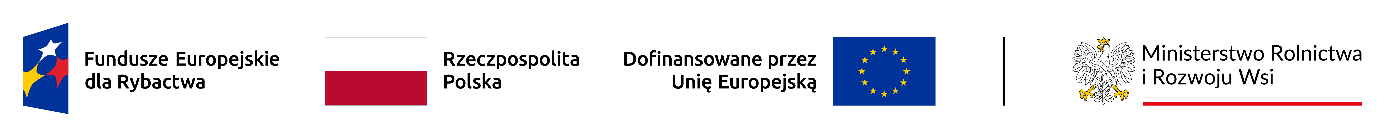 projekt wzoru umowy (maj 2024 r.)UMOWA NR ………………… o warunkach i sposobie realizacji strategii rozwoju lokalnego kierowanego 
przez społeczność, w ramach programu Fundusze Europejskie dla Rybactwa na lata 2021-2027 ze środków Europejskiego Funduszu Morskiego, Rybackiego i Akwakultury, zwana dalej „umową ramową”zawarta w dniu .................................... w Warszawiemiędzy:Instytucją Zarządzającą programem Fundusze Europejskie dla Rybactwa na lata 2021-2027 – Ministrem Rolnictwa i Rozwoju Wsi z siedzibą w Warszawie, reprezentowaną przez ………………………………………….……………..,działającego (-ą) na podstawie pełnomocnictwa nr ……………………..z dnia……………., które stanowi załącznik nr 1 do umowy ramowej,zwaną dalej „IZ”,aStowarzyszeniem ........................................................................................,z siedzibą w ...................................................................................................,przy ul. ...........................................................................................................,NIP ................................................................................................................,numer KRS ....................................................................................................,reprezentowanym przez:........................................................................................................;........................................................................................................;........................................................................................................;zwanym dalej „RLGD”,reprezentowanego (-ych) przez ………………………………………………., na podstawie pełnomocnictwa z dnia…………………………………………., które stanowi załącznik nr 2 do umowy ramowej,razem zwanymi dalej „Stronami”,o następującej treści:§ 1. Określenia i skrótyUżyte w niniejszej umowie ramowej określenia oznaczają:Agencja – Agencję Restrukturyzacji i Modernizacji Rolnictwa; beneficjent – beneficjenta w rozumieniu art. 2 pkt 1 ustawy EFMRA;EFMRA - Europejski Fundusz Morski, Rybacki i Akwakultury;grant - wysokość kwoty środków finansowych pochodzących z programu na realizację zadań służących osiągnięciu celu projektu grantowego przez grantobiorcę;grantobiorca – podmiot, o którym mowa w art. 2 pkt 2 ustawy EFMRA;LSR – strategię rozwoju lokalnego kierowanego przez społeczność, o której mowa w art. 32 rozporządzenia 2021/1060, w ramach EFMRA, realizowaną przez RLGD, stanowiącą załącznik do niniejszej umowy ramowej;operacja – operację w rozumieniu art. 2 pkt 3 ustawy EFMRA;organ decyzyjny – organ RLGD, o którym mowa w art. 28 ust. 2 pkt 3 oraz ust. 3 i 4 ustawy EFMRA;pomoc – pomoc finansową na realizację operacji w ramach działania, o którym mowa w art. 3 ust. 1 pkt 3 lit. a lub c ustawy EFMRA, realizowanych w ramach LSR stanowiącej załącznik do niniejszej umowy ramowej;Priorytet 3. – Priorytet 3. Sprzyjanie zrównoważonej niebieskiej gospodarce na obszarach przybrzeżnych, wyspiarskich i śródlądowych oraz wspieranie rozwoju społeczności rybackich i sektora akwakultury, o którym mowa w art. 3 ust. 1 pkt 3 ustawy EFMRA;program – program Fundusze Europejskie dla Rybactwa na lata 2021-2027;projekt grantowy – projekt grantowy, o którym mowa w art. 2 pkt 4 ustawy EFMRA;RLGD – rybacką lokalna grupa działania, będącą lokalną grupą działania, o której mowa w której mowa w art. 31 ust. 2 lit. b rozporządzenia 2021/1060, w ramach EFMRA;RLKS – rozwój lokalny kierowany przez społeczność, o którym mowa w tytule III w rozdziale II rozporządzenia 2021/1060, w ramach EFMRA;RODO – przepisy rozporządzenia Parlamentu Europejskiego i Rady (UE) 2016/679 z 27 kwietnia 2016 r. w sprawie ochrony osób fizycznych w związku z przetwarzaniem danych osobowych i w sprawie swobodnego przepływu takich danych oraz uchylenia dyrektywy 95/46/WE (Dz. Urz. UE L 119 z 4.05.2016 r., str. 1, z późn. zm.) oraz ustawy z dnia 10 maja 2018 r. o ochronie danych osobowych (Dz.U. z 2019 r. poz. 1781);rozporządzenie 2021/1060 – rozporządzenie Parlamentu Europejskiego i Rady (UE) 2021/1060 z dnia 24 czerwca 2021 r. ustanawiające wspólne przepisy dotyczące Europejskiego Funduszu Rozwoju Regionalnego, Europejskiego Funduszu Społecznego Plus, Funduszu Spójności, Funduszu na rzecz Sprawiedliwej Transformacji i Europejskiego Funduszu Morskiego, Rybackiego i Akwakultury, a także przepisy finansowe na potrzeby tych funduszy oraz na potrzeby Funduszu Azylu, Migracji i Integracji, Funduszu Bezpieczeństwa Wewnętrznego i Instrumentu Wsparcia Finansowego na rzecz Zarządzania Granicami i Polityki Wizowej (Dz. Urz. UE L 231 z 30.06.2021, str. 159, z późn. zm.);rozporządzenie 2021/1139 – rozporządzenie Parlamentu Europejskiego i Rady (UE) 2021/1139 z dnia 7 lipca 2021 r. ustanawiające Europejski Fundusz Morski, Rybacki i Akwakultury oraz zmieniające rozporządzenie (UE) 2017/1004 (Dz. Urz. UE. L Nr 247, str. 1);rozporządzenie w sprawie kontroli – rozporządzenie Ministra Rolnictwa i Rozwoju Wsi z dnia 20 października 2023 r. w sprawie szczegółowego sposobu, trybu oraz terminów przeprowadzania kontroli programu Fundusze Europejskie dla Rybactwa na lata 2021–2027 oraz wzoru upoważnienia do wykonywania czynności w ramach tych kontroli (Dz. U. poz. 2394);rozporządzanie trybowe – rozporządzenie Ministra Rolnictwa i Rozwoju Wsi z dnia 16 października 2023 r. w sprawie szczegółowego trybu przyznawania i wypłaty pomocy finansowej na realizację operacji w ramach priorytetów 1-4 objętych programem Fundusze Europejskie dla Rybactwa na lata 2021-2027 (Dz.U. poz. 2289);rozporządzenie w sprawie Priorytetu 3. - rozporządzenie Ministra Rolnictwa i Rozwoju Wsi z dnia 8 grudnia 2023 r. w sprawie szczegółowych warunków przyznawania i wypłaty pomocy finansowej na realizację operacji w ramach Priorytetu 3. Sprzyjanie zrównoważonej niebieskiej gospodarce na obszarach przybrzeżnych, wyspiarskich i śródlądowych oraz wspieranie rozwoju społeczności rybackich i sektora akwakultury objętego programem Fundusze Europejskie dla Rybactwa na lata 2021-2027 (Dz. U. poz. 2655);siła wyższa – każde zdarzenie charakteryzujące się następującymi cechami łącznie: zewnętrznością, niemożliwością jego przewidzenia w świetle obiektywnej oceny sytuacji oraz niemożliwością zapobieżenia jego skutkom. Do siły wyższej zalicza się w szczególności takie zdarzenia, jak: klęski żywiołowe, pożary, susza, powodzie, wojny;strona programu – stronę internetową programu, o której mowa w art. 4 ust. 2 ustawy EFMRA, prowadzoną pod adresem https://www.rybactwo.gov.pl;CST2021 – system teleinformatyczny, o którym mowa w art. 2 pkt 5 ustawy EFMRA;ustawa EFMRA – ustawę z dnia 26 maja 2023 r. o wspieraniu zrównoważonego rozwoju sektora rybackiego z udziałem Europejskiego Funduszu Morskiego, Rybackiego i Akwakultury (Dz. U. poz. 1273);wniosek o dofinansowanie – wniosek o dofinansowanie, o którym mowa w art. 15 ustawy o EFMRA;wytyczne – wytyczne wydane przez ministra właściwego do spraw rybołówstwa na podstawie art. 4 ust. 1 pkt 4 ustawy EFMRA, lub ich zmiany, zamieszczone na stronie programu.§ 2. Przedmiot umowy ramowejUmowa ramowa określa prawa i obowiązki Stron w zakresie warunków i sposobu realizacji LSR.LSR wraz z załącznikami stanowi załącznik nr 3 do umowy ramowej. § 3.Podstawy realizacji LSRRLGD zobowiązuje się do realizacji LSR zgodnie z warunkami wynikającymi z:rozporządzenia 2021/1060;rozporządzenia 2021/1139; ustawy EFMRA;rozporządzenia w sprawie Priorytetu 3.;rozporządzenia trybowego;rozporządzenia w sprawie kontroli;wytycznych;umowy ramowej;innych właściwych przepisów prawnych mających zastosowanie do realizacji umowy ramowej.§ 4.Termin i miejsce realizacji LSRRLGD zrealizuje LSR w okresie od …. do …., na warunkach wynikających z umowy ramowej.RLGD będzie realizowała LSR na obszarze następujących gmin:Liczba mieszkańców zamieszkujących obszar objęty LSR na dzień 31 grudnia 2020 r. wynosi ………................. (słownie: ........................).§ 5.Wartość pomocy1. Wysokość pomocy na realizację LSR w ramach programu ustala się na kwotę: ..................... euro (słownie euro: ......................), z czego przeznacza się pomoc w kwocie:..................... euro (słownie euro: ......................), – na realizację operacji w ramach działania 3.1. „Realizacja LSR i współpraca”;.................. euro (słownie euro: ......................), – na realizację operacji w ramach działania 3.3. „Funkcjonowanie RLGD”. Pomoc na realizację operacji w ramach działań, o których mowa w ust. 1 będzie udzielana zgodnie z warunkami wynikającymi z regulacji, o których mowa w § 3, w ramach określonej w ust. 1 wysokości dostępnych środków na realizację LSR w ramach programu, zgodnie z planem finansowym zawartym w LSR. Pomoc na realizację operacji w ramach działań, o których mowa w ust. 1, będzie udzielana na podstawie odrębnych umów o dofinansowanie lub umów o powierzenie grantu, zawieranych zgodnie z warunkami wynikającymi z regulacji określonych w § 3.  § 6. Obowiązki w zakresie organizacji oraz rozpoczęcia funkcjonowania RLGD W zakresie organizacji RLGD jest zobowiązana:w terminie 30 dni od dnia zawarcia umowy ramowej do zorganizowania biura RLGD:wyposażonego w telefon z dostępem do sieci telekomunikacyjnej, wyposażonego w sprzęt biurowy i komputerowy z dostępem do sieci Internet, zapewniające bezpieczny dostęp do CST2021, gwarantującego bezpieczne przechowywanie dokumentacji związanej z wyborem operacji lub grantobiorców, zgodnie z przepisami RODO; w terminie 60 dni od dnia zawarcia umowy ramowej do:zmiany zawartego w LSR planu finansowego w celu dostosowania go do wartości środków finansowych określonych w § 5 ust. 1 w przypadku, gdy wystąpiła zmiana wartości środków finansowych w stosunku do LSR przedłożonej w konkursie na wybór LSR;przekazania do zatwierdzenia do IZ:procedur wyboru i oceny operacji w ramach LSR,regulaminu organu decyzyjnego,procedury ustalania niebudzących wątpliwości interpretacyjnych kryteriów wyboru operacji,procedur wyboru i oceny grantobiorców uwzględniających kryteria wyboru grantobiorców w ramach projektów grantowych, niebudzący wątpliwości interpretacyjnych szczegółowy opis wyjaśniający ich znaczenie oraz sposób oceny wraz z procedurą ustalania lub zmiany tych kryteriów, jeżeli RLGD przewiduje w LSR realizację projektów grantowych,planu szkoleń członków organu decyzyjnego i pracowników biura RLGD w zakresie niezbędnym do zadań wynikających z ich kompetencji.IZ, w terminie 30 dni od dnia otrzymania dokumentów, o których mowa w ust. 1 pkt 2, zastrzega sobie prawo zgłaszania do nich uwag. RLGD zobowiązuje się do dokonania ewentualnych poprawek i uzupełnień dokumentów, o których mowa w ust. 1 pkt 2, zgodnie z uwagami, o których mowa w ust. 2, w terminie 14 dni od dnia ich otrzymania.RLGD nie może rozpocząć realizacji LSR, w tym nie może ogłosić naboru wniosków o dofinansowanie ani o powierzenie grantów do czasu:przekazania do IZ zmiany LSR, o której mowa w ust. 1 pkt 2 lit. a;zatwierdzenia przez IZ dokumentów, o których mowa w ust. 1 pkt 2 lit. b. RLGD zobowiązana jest do niezwłocznego informowania IZ o okolicznościach mogących mieć wpływ na wykonanie umowy ramowej oraz niezwłocznego powiadamiania IZ o zmianie swoich danych zawartych w umowie ramowej.Do zmiany treści dokumentów, o których mowa w ust. 1 pkt 2, postanowienia ust. 2-4 stosuje się odpowiednio.§ 7. Obowiązki w zakresie funkcjonowania RLGDW zakresie funkcjonowania, RLGD jest zobowiązana do:osiągnięcia celów i wskaźników, o których mowa w LSR, przy wykorzystaniu środków finansowych, o których mowa w § 5 ust. 1;prawidłowego funkcjonowania oraz rzetelnej realizacji LSR, w tym do:zapewnienia swobodnego i niedyskryminującego dostępu do członkostwa w RLGD wszystkim podmiotom z obszaru RLGD, zapewnienia kadencyjności organów stowarzyszenia,zapewnienia, by członkowie organu decyzyjnego spełniali przesłanki, o których mowa w art. 28 ust. 3 i 4 w związku z ust. 2 pkt 3 ustawy EFMRA,zapewnienia szkoleń dla członków organu decyzyjnego i pracowników biura RLGD, zgodnie z planem, o którym mowa w § 6 ust. 1 pkt 2 lit. b tiret piątym, w celu nabywania lub poszerzania wiedzy w zakresie niezbędnym do realizacji zadań wynikających z kompetencji przy realizacji LSR,stosowania wytycznych,udzielania wszelkich informacji związanych z realizacją LSR na każde wezwanie IZ,udzielania informacji związanych z realizacją naborów wniosków o dofinansowanie i udzielaniem pomocy w ramach LSR na każde wezwanie Agencji;przechowywania dokumentów dotyczących wyboru i realizacji LSR, w tym dokumentacji związanej z oceną, wyborem i ustaleniem kwoty wsparcia na operacje lub zadania służące osiągnięciu celu projektu grantowego oraz wersji archiwalnych ogłoszeń o naborze wniosków o dofinansowanie, zgodnie z wymogami określonymi w rozporządzeniu 2021/1060, nie krócej niż przez okres pięciu lat od dnia 31 grudnia roku, w którym dokonano ostatniej płatności na rzecz beneficjenta w ramach środków finansowych na realizację LSR;poinformowania IZ o miejscu przechowywania dokumentów, o których mowa w pkt 3 oraz w § 6 ust. 1 pkt 2, lub o zmianie miejsca przechowywania tych dokumentów, w terminie 14 dni od ich wytworzenia lub zaistnienia tej zmiany;zatrudniania osób niezbędnych do prawidłowej realizacji i zarządzania LSR, z zastrzeżeniem, że na podstawie umów o pracę lub umów cywilnoprawnych, których przedmiotem jest wykonywanie obowiązków związanych z funkcjonowaniem biura RLGD, o którym mowa w § 6 ust. 1 pkt 1, nie mogą być zatrudniane osoby, które:świadczą odpłatne doradztwo na rzecz podmiotów ubiegających się o dofinansowanie realizacji operacji, podmiotów ubiegających się o powierzenie grantu w ramach projektu grantowego, beneficjentów lub grantobiorców w ramach LSR,są członkami organu decyzyjnego RLGD,pełnią funkcje w organach podmiotów ubiegających się o dofinansowanie na realizację operacji w ramach realizacji LSR lub u podmiotów ubiegających się o powierzenie grantu w ramach projektu grantowego,ubiegają się o dofinansowanie na realizację operacji w ramach realizacji LSR lub o powierzenie grantu w ramach projektu grantowego,zapewnienia i utrzymania w okresie realizacji LSR infrastruktury technicznej i biurowej, w tym:a)	biura RLGD, o którym mowa w § 6 ust. 1 pkt 1,b)	strony internetowej RLGD - jej utworzenia, utrzymania oraz aktualizowania o bieżące wydarzenia i informacje istotne z punktu widzenia realizacji LSR, w tym wypełniając zobowiązania w zakresie komunikacji i widoczności, o których mowa w § 10,c)	umieszczenia w widocznym, ogólnodostępnym miejscu oraz na stronie internetowej RLGD informacji o czasie pracy biura RLGD wraz z danymi kontaktowymi, d)	zapewnienia obecności przynajmniej jednego pracownika biura RLGD lub członka zarządu w godzinach pracy biura RLGD; organizacji usług doradczych, w tym:a)	bezpłatnego świadczenia przez pracowników biura RLGD doradztwa w zakresie przygotowywania wniosków o dofinansowanie i wniosków o płatność,b)	prowadzenia bieżącej ewidencji udzielanego doradztwa, w formie rejestru lub pisemnych oświadczeń podmiotów, którym udzielono doradztwa, obejmującego dane dotyczące podmiotu oraz przedmiotu doradztwa, a także naboru, którego dotyczy oraz numeru zawartej umowy o dofinansowanie albo umowy powierzenia grantu,c)	przekazywania Agencji ewidencji, o której mowa w lit. b wraz z wnioskami o dofinansowanie lub wnioskami o powierzenie grantu oraz dokumentacją potwierdzającą dokonanie wyboru operacji lub udzielenia grantu, zgodnie z przepisami, o których mowa w § 3,d)	rozpowszechniania informacji o zasadach przyznawania pomocy, w tym wypełniając zobowiązania w zakresie komunikacji i widoczności, o których mowa w § 10.§ 8. Obowiązki RLGD w zakresie wyboru operacji lub grantobiorcówRLGD, w celu dokonania wyboru operacji realizowanych przez podmioty inne niż RLGD lub grantobiorców w ramach działania, o którym mowa w art. 3 ust. 1 pkt 3 lit. a ustawy EFMRA:uzgadnia z IZ i podaje do publicznej wiadomości na stronie internetowej RLGD, nie później niż do końca:danego roku - harmonogram planowanych naborów wniosków o dofinansowanie na kolejny rok,każdego kwartału - aktualizację harmonogramu planowanych naborów wniosków o dofinansowanie na kolejny rok;ogłasza na swojej stronie internetowej oraz na stronie programu, nie później niż 30 dni przed dniem rozpoczęcia terminu składania wniosków o dofinansowanie, nabory wniosków o dofinansowanie, o ile są dostępne środki finansowe na realizację LSR, według harmonogramu, o którym mowa w pkt 1; sporządza listę wniosków o dofinansowanie złożonych w danym naborze oraz udostępnia ją Agencji, a także ogłasza ją na swojej stronie internetowej oraz na stronie programu, zgodnie z wymogami określonymi w § 5 rozporządzenia trybowego;jest zobowiązana do terminowej i prawidłowej oceny wniosków o dofinansowanie i wyboru operacji lub grantobiorców, zgodnie z regulacjami, o których mowa w § 3, w szczególności:dokonania oceny zgodności operacji z LSR,dokonania oceny spełnienia kryterium, o którym mowa w ppkt (i) w wierszu 13 w załączniku III rozporządzenia 2021/1139 – jeżeli dotyczy danego naboru wniosków o dofinansowanie, dokonania oceny spełnienia dodatkowych warunków wyboru operacji, o których mowa w art. 16 ust. 2 ustawy EFMRA, jeśli zostały określone,dokonania wyboru operacji i ustalenia kwoty pomocy,przekazania wnioskodawcy informacji o wyniku rozstrzygnięć, o których mowa w lit. a i d,sporządzenia listy wniosków o dofinansowanie i udostępnienia jej Agencji, a także zamieszczenia na stronie internetowej RLGD oraz na stronie programu.2. Zasady wskazane w ust. 1, RLGD stosuje również do wyboru operacji własnych RLGD. 3. Umieszczanie informacji na stronie programu RLGD realizuje za pośrednictwem IZ.§ 9.Monitorowanie, ewaluacja, sprawozdawczość i kontrola realizacji LSR1. RLGD monitoruje, dokonuje ewaluacji i kontroli realizacji LSR, w szczególności poprzez:monitorowanie postępów w realizacji celów LSR oraz wskaźników realizacji celów LSR,prowadzenie ewaluacji realizacji LSR,umożliwienie przedstawicielom organów i jednostek organizacyjnych upoważnionych do kontroli przeprowadzania kontroli RLGD w zakresie realizacji LSR oraz w zakresie prawidłowości realizacji zadań RLGD określonych w umowie ramowej;wykonanie zaleceń pokontrolnych z kontroli, o których mowa w pkt 3.2. RLGD prowadzi rzetelną i terminową sprawozdawczość, w tym:podaje do publicznej wiadomości, w szczególności poprzez niezwłoczne zamieszczanie na stronie internetowej RLGD:umowy ramowej wraz z LSR i innymi załącznikami, lub jej zmiany,statutu RLGD,listy członków RLGD,listy członków zarządu lub organu decyzyjnego RLGD,regulaminu organu decyzyjnego RLGD,harmonogramu planowanych naborów wniosków o dofinansowanie i jego aktualizacje,ogłoszeń o naborze wniosków o dofinansowanie przyczyniających się do realizacji LSR, ogłoszeń o naborze wniosków dla podmiotów ubiegających się o powierzenie grantu w ramach projektu grantowego, informacji o unieważnieniu naboru wniosków o dofinansowanie,informacji o unieważnieniu naboru dla podmiotów ubiegających się o powierzenie grantu w ramach projektu grantowego,listy wniosków o dofinansowanie złożonych w naborze, które są zgodne z LSR, ze wskazaniem, które z operacji mieszczą się w limicie środków finansowych przeznaczonych na udzielenie pomocy w ramach danego naboru wniosków o dofinansowanie, a także listy wybranych grantobiorców w celu realizacji zadań służących osiągnięciu celu projektu grantowego,protokołów z posiedzeń organu decyzyjnego,harmonogramu realizacji zadań dotyczących wykonania zobowiązań w zakresie komunikacji i widoczności;składa IZ harmonogram realizacji zadań dotyczących zobowiązań w zakresie komunikacji i widoczności, w terminie do 30 listopada każdego roku realizacji LSR, na rok następny, a w przypadku pierwszego harmonogramu realizacji – w terminie 60 dni od dnia zawarcia umowy ramowej;współpracuje z IZ przekazując informacje w zakresie realizacji LSR i wykorzystania środków przeznaczonych na jej realizację.RLGD realizuje zadania w zakresie monitorowania, ewaluacji i sprawozdawczości zgodnie z regulacjami, o których mowa w § 3.  § 10.Wykonywanie zobowiązań w zakresie komunikacji i widoczności RLGD jest obowiązana do wypełniania zobowiązań w zakresie komunikacji i widoczności, w tym informowania społeczeństwa o otrzymanym dofinansowaniu ze środków Unii Europejskiej, zgodnie z art. 47, art. 50 oraz załącznikiem IX - Komunikacja i widoczność rozporządzenia nr 2021/1060 oraz wytycznymi dotyczącymi zobowiązań w zakresie komunikacji i widoczności, w szczególności poprzez:umieszczanie w widoczny sposób znaku programu, znaku barw Rzeczypospolitej Polskiej i znaku Unii Europejskiej na:wszystkich prowadzonych działaniach informacyjnych i promocyjnych dotyczących realizacji LSR,wszystkich dokumentach i materiałach (m.in. produkty drukowane lub cyfrowe) podawanych do wiadomości publicznej,wszystkich dokumentach i materiałach dla osób i podmiotów uczestniczących w realizacji LSR,produktach, sprzęcie, pojazdach, aparaturze itp., powstałych lub zakupionych w ramach realizacji LSR, poprzez umieszczenie trwałego oznakowania w postaci naklejek;umieszczenie w widocznym miejscu realizacji LSR przynajmniej jednego trwałego plakatu o minimalnym formacie A3 lub podobnej wielkości elektronicznego wyświetlacza, podkreślającego fakt otrzymania pomocy, w tym wspófinansowania ze środków Unii Europejskiej;umieszczenie krótkiego opisu operacji własnej RLGD lub projektu grantowego na oficjalnej stronie internetowej RLGD lub na jej stronach mediów społecznościowych. Opis operacji powinien zawierać elementy, o których mowa w wytycznych dotyczących zobowiązań w zakresie komunikacji i widoczności;dokumentowanie wypełniania zobowiązań w zakresie komunikacji i widoczności, w tym działań informacyjnych i promocyjnych prowadzonych w ramach realizacji LSR.Każdorazowo, na prośbę IZ lub Agencji, RLGD jest zobowiązana do zorganizowania wspólnego wydarzenia informacyjno-promocyjnego dla mediów (np. briefingu prasowego, konferencji prasowej) z przedstawicielami IZ lub Agencji.Jeśli RLGD realizuje operację, w której przewidziany jest udział uczestników operacji, RLGD zobowiązana jest do rzetelnego i regularnego wprowadzania aktualnych danych do wyszukiwarki wsparcia dla potencjalnych Beneficjentów i uczestników operacji, dostępnej na Portalu Funduszy Europejskich.W przypadku stworzenia przez osobę trzecią utworów, w rozumieniu art. 1 ustawy z dnia 4 lutego 1994 r. o Prawie autorskim i prawach pokrewnych (Dz. U. z 2022 r. poz. 2509), związanych z komunikacją i widocznością (np. zdjęcia, filmy, broszury, ulotki, prezentacje multimedialne nt. operacji), powstałych w ramach realizacji LSR, RLGD zobowiązuje się do uzyskania od tej osoby majątkowych praw autorskich do tych utworów.Każdorazowo, na wniosek IZ, Agencji, unijnych instytucji lub organów i jednostek organizacyjnych, RLGD zobowiązuje się do udostępnienia tym podmiotom utworów związanych z komunikacją i widocznością (np. zdjęcia, filmy, broszury, ulotki, prezentacje multimedialne nt. operacji) powstałych w ramach realizacji LSR.Na wniosek IZ, Agencji, unijnych instytucji lub organów i jednostek organizacyjnych, RLGD zobowiązuje się do udzielenia tym podmiotom nieodpłatnej i niewyłącznej licencji do korzystania z utworów związanych z komunikacją i widocznością (np. zdjęcia, filmy, broszury, ulotki, prezentacje multimedialne nt. operacji) powstałych w ramach realizacji LSR, w następujący sposób:na terytorium Rzeczypospolitej Polskiej oraz na terytorium innych państw członkowskich Unii Europejskiej;na okres 10 lat;bez ograniczeń co do liczby egzemplarzy i nośników, w zakresie następujących pól eksploatacji:utrwalania – w szczególności drukiem, zapisem w pamięci komputera i na nośnikach elektronicznych, oraz zwielokrotniania, powielania i kopiowania tak powstałych egzemplarzy dowolną techniką,rozpowszechniania oraz publikowania w dowolny sposób (w tym poprzez: wyświetlanie lub publiczne odtwarzanie lub wprowadzanie do pamięci komputera i sieci multimedialnych, w tym Internetu) – w całości lub w części, jak również w połączeniu z innymi utworami,publicznej dystrybucji utworów lub ich kopii we wszelkich formach (np. książka, broszura, CD, Internet),udostępniania, w tym unijnym instytucjom, organom lub jednostkom organizacyjnym Unii Europejskiej oraz ich pracownikom oraz publicznego udostępniania przy wykorzystaniu wszelkich środków komunikacji (np. Internet),przechowywania i archiwizowania w postaci papierowej albo elektronicznej,z prawem do udzielania osobom trzecim sublicencji na warunkach i polach eksploatacji, o których mowa w pkt 1 - 3.Znaki graficzne oraz obowiązkowe wzory tablic, plakatów i naklejek są określone w Księdze Tożsamości Wizualnej marki Fundusze Europejskie 2021-2027 oraz w wytycznych dotyczących zobowiązań w zakresie komunikacji i widoczności, dostępne na stronie programu, w zakładce Promocja programu.RLGD przyjmuje do wiadomości, że przyznanie pomocy oznacza umieszczenie danych RLGD oraz LSR w publikowanym przez IZ wykazie operacji.§ 11. Współpraca RLGD z podmiotami zaangażowanymi w realizację LSR1. Strony zobowiązują się do wzajemnej współpracy oraz do współpracy z Agencją, mającej na celu zapewnienie właściwej obsługi oraz monitorowania realizacji LSR, dotyczącej w szczególności:korzystania przez RLGD z CST2021 do obsługi wniosków o dofinansowanie i wniosków o płatność; udostępniania danych dotyczących wysokości dostępnych środków;gromadzenia i wymiany danych związanych z realizacją powierzonych zadań RLGD, w szczególności danych dotyczących raportowania wskaźników realizacji operacji, w tym w ramach systemu CST2021;zamieszczania informacji na stronie programu, w tym publikacji harmonogramu planowanych naborów, ogłoszeń o naborze wniosków o dofinansowanie, listy operacji wybranych do dofinansowania w naborze.2. Realizacja zadań określonych w ust. 1 jest prowadzona zgodnie z wytycznymi z dnia …. r. w tym zakresie.  § 12. Kamienie milowe i korekty finansoweJeżeli do 31 grudnia 2027 r. pomoc na realizację operacji w ramach działania 3.1. „Realizacja LSR i współpraca”, o którym mowa w § 5 ust. 1 pkt 1 nie zostanie udzielona w wysokości odpowiadającej 40% wartości pomocy określonej w § 5 ust. 1 pkt 1, wartości pomocy o którym mowa w § 5 ust. 1 zostaną obniżone o 10 % ich wartości.Jeżeli do 31 grudnia 2028 r. pomoc na realizację operacji w ramach działania 3.1. „Realizacja LSR i współpraca”, o którym mowa w § 5 ust. 1 pkt 1 nie zostanie udzielona w wysokości odpowiadającej 80% wartości tej pomocy określonej w § 5 ust. 1 pkt 1, pomoc określona w § 5 ust. 1:1) pkt 1 – zostanie obniżona o różnicę wartości odpowiadającej 80% wartości pomocy określonej w § 5 ust. 1 pkt 1 i sumy udzielonej już pomocy na realizację operacji w ramach tego działania, ustalonej według stanu na dzień 31 grudnia 2028 r. 2) pkt 2 – zostanie obniżona o 15 % kwoty, o której mowa w pkt 1.Jeżeli spełnienie warunków, o których mowa w ust. 1 lub 2 jest zagrożone z powodu przyczyn niezależnych od RLGD, RLGD niezwłocznie po ich zaistnieniu, występuje z wnioskiem do IZ, informując o przyczynach wraz z uzasadnieniem ich wpływu na realizację warunków, o których mowa w ust. 1 lub 2. IZ rozpatruje wniosek, o którym mowa w ust. 3, w terminie 30 dni od dnia jego wpływu i bada przyczyny oraz ich wpływ na spełnienie warunków, o których mowa w ust. 1 lub 2. IZ może podjąć decyzję o odroczeniu terminu spełnienia warunków, o których mowa w ust. 1 lub 2 albo decyzję odmowną. Decyzja IZ wymaga uzasadnienia i powoduje/nie powoduje konieczności zmiany umowy ramowej.O spełnieniu warunków, o których mowa w ust. 1 i 2, stanowiących kamienie milowe realizacji umowy ramowej, IZ informuje RLGD, w formie pisemnej, w terminie 60 dni od upływu terminów wskazanych w ust. 1 i 2.W przypadku niewykonania przez RLGD kamieni milowych, o których mowa w ust. 1 lub 2, RLGD zobowiązana jest do zmiany LSR w zakresie planu finansowego i wskaźników realizacji LSR, oraz przekazania jej do IZ, w terminie 60 dni od otrzymania informacji, o której mowa w ust. 5. Postanowienia § 6 ust. 2-4 stosuje się odpowiednio. Zmiana LSR wymaga zmiany umowy ramowej.Do czasu zmiany umowy ramowej RLGD nie może ogłosić naboru wniosków o dofinansowanie, ani naboru wniosków o powierzenie grantów. § 13. Realizacja zobowiązań przez RLGD oraz uchybieniaUznaje się, że RLGD realizuje zobowiązania określone w umowie ramowej, jeżeli nie zostało stwierdzone uchybienie w zakresie realizacji zobowiązań, o których mowa w § 3, § 6-11, z zastrzeżeniem ust. 2–3.Uznaje się, że RLGD realizuje zobowiązania określone w umowie ramowej, jeżeli, mimo stwierdzenia uchybień w zakresie realizacji zobowiązań, o których mowa w § 7 pkt 2 lit. d i e, pkt 3 i 4, pkt 7 lit. b-d, § 8 ust. 1 pkt 1, § 9 ust. 1 pkt 1-4 oraz ust. 2 pkt 1 i 2, § 10 pkt 1-6, § 11 pkt 3, jeśli:IZ sformułowała zalecenia dla RLGD w związku ze stwierdzonymi uchybieniami i wskazała termin ich realizacji lub co najwyżej raz wezwała RLGD do wykonania zalecenia w zakresie danego zobowiązania;RLGD wykonała zalecenia, o których mowa w pkt 1 i nie stwierdzono kolejnego uchybienia w zakresie danego zobowiązania.Uznaje się, że RLGD realizuje zobowiązania, o których mowa w:§ 7 pkt 6 lit. d, w zakresie obecności pracownika biura RLGD w godzinach pracy biura, również w przypadku, gdy nieobecność pracownika jest odpowiednio uzasadniona, a właściwa informacja o jego nieobecności jest w możliwie najkrótszym terminie zamieszczona w widocznym miejscu w siedzibie RLGD lub na stronie internetowej RLGD albo w biurze RLGD obecny jest członek zarządu RLGD;§ 8 ust. 1 pkt 4 w zakresie:terminowości przeprowadzania postępowania w sprawie wyboru operacji realizujących cele LSR, również w przypadku, gdy uchybienie terminu nastąpiło z przyczyn niezależnych od RLGD i zostało pisemnie wyjaśnione,prawidłowego przeprowadzania postępowania w sprawie wyboru operacji realizujących cele LSR, jeżeli wnioskodawcom objętym danym postępowaniem nie odmówiono udzielenia wsparcia ze względu na stwierdzone przez IZ uchybienia, stanowiące o braku zgodności z przynajmniej jednym z wymogów.§ 14. Korekty finansoweŚrodki finansowe określone w § 5 ust. 1 ulegają obniżeniu:o 5% w przypadku gdy:pomimo dokonanego przez Agencję za pośrednictwem IZ wezwania RLGD nie wykona, w danym postępowaniu w sprawie wyboru operacji, zobowiązania, o którym mowa w § 7 ust. 7 lit. c,RLGD nie wykona zaleceń pokontrolnych z kontroli, o których mowa w § 9 ust. 1 pkt 4;o 1% w przypadku stwierdzenia przez IZ:w trakcie oceny poprawności dokonania wyboru operacji lub grantobiorców, nieprawidłowości w ocenie i wyborze operacji lub grantobiorców przez RLGD skutkującej brakiem możliwości udzielenia wsparcia co najmniej jednemu z wnioskodawców w ramach danego naboru wniosków o dofinansowanie lub brakiem możliwości udzielenia wsparcia na projekt grantowy,w danym roku braku realizacji standardu minimum w planie zadań w zakresie komunikacji i widoczności, jeśli taki standard został opracowany. Brak realizacji standardu minimum rozumiany jest jako niezrealizowanie co najmniej jednego z jego elementów.§ 15. Zmiana umowy ramowejUmowa ramowa może być zmieniana na wniosek każdej ze Stron.Zmiana umowy ramowej wymaga zachowania formy pisemnej pod rygorem nieważności.Zmiana umowy ramowej, w tym jej załączników nie może powodować:zmiany celów LSR, zmiany obszaru objętego LSR, wskazanego w § 4 ust. 2, zmiany zobowiązań określonych w umowie ramowej,zmiany wyniku oceny spełnienia warunków dostępu lub kryteriów oceny LSR, o których mowa w art. 29 ustawy EFMRA, na podstawie których wybrano LSR w konkursie na wybór LSR i zawarta została niniejsza umowa ramowa,istotnej zmiany LSR, która spowodowałaby, że dana LSR nie zostałaby wybrana w ramach oceny kryteriów wyboru LSR, o których mowa w art. 29 ustawy EFMRA, w konkursie o wybór LSR, jeśli nie zaszła taka konieczność z powodu siły wyższej.Zmiany umowy ramowej nie wymagają zmiany LSR w zakresie członków RLGD lub członków organu decyzyjnego RLGD.O zmianach LSR, o których mowa w ust. 4, RLGD każdorazowo informuje IZ. Zmianę uznaje się za uzgodnioną, jeżeli w ciągu 30 dni od poinformowania IZ nie wyrazi ona sprzeciwu w stosunku do proponowanych zmian.Kolejny wniosek o zmianę umowy ramowej RLGD może przedłożyć po otrzymaniu stanowiska IZ w przedmiocie proponowanych uprzednio zmian lub po upływie 30 dni od dnia przekazania poprzedniego wniosku.Postanowienie ust. 6 nie dotyczy wprowadzania zmian na wniosek IZ.§ 16. Rozwiązanie umowy ramowejUmowa ramowa może zostać wypowiedziana ze skutkiem natychmiastowym na wniosek RLGD. Wraz z oświadczeniem o wypowiedzeniu umowy ramowej RLGD jest zobowiązana, pod rygorem bezskuteczności oświadczenia o wypowiedzeniu, złożyć w formie pisemnej sprawozdanie z realizacji LSR, o którym mowa § 9 ust. 1 pkt 6.Umowa ramowa ulega rozwiązaniu ze skutkiem natychmiastowym w przypadku stwierdzenia prawomocnym wyrokiem sądu złożenia podrobionych, przerobionych lub poświadczających nieprawdę dokumentów lub oświadczeń, mających wpływ na realizację LSR.IZ wypowiada umowę ramową ze skutkiem natychmiastowym w przypadku:niewykonania przez RLGD zobowiązań, o którym mowa § 9 ust. 1 pkt 3 oraz o którym mowa § 6 ust. 1 pkt 2 lit. a oraz ust. 4;stwierdzenia przez IZ w trakcie realizacji umowy ramowej trzykrotnego nierealizowania przez RLGD danego ze zobowiązań, o których mowa w § 6-11, z zastrzeżeniem § 13.IZ niezwłocznie powiadamia pisemnie RLGD o rozwiązaniu umowy ramowej.§ 17. KomunikacjaWe wszelkich sprawach dotyczących umowy ramowej Strony będą się porozumiewać w formie pisemnej albo formie elektronicznej. Korespondencja związana z realizacją umowy ramowej przekazywana będzie:w postaci papierowej, na adres:	biura RLGD: …………………………………………...…,IZ: ………………………………………………….……..;- albow postaci elektronicznej na adres do doręczeń elektronicznych: RLGD:……………………….……………………………………………,IZ: …………….……………….………………....W przypadku, gdy RLGD wyrazi zgodę na prowadzenie korespondencji w formie dokumentu elektronicznego na adres do doręczeń elektronicznych, o którym mowa w ust. 1 pkt 2 lit. a, wszelka korespondencja pomiędzy RLGD a IZ będzie prowadzona przy użyciu środków komunikacji elektronicznej, w rozumieniu przepisów ustawy z dnia 18 lipca 2002 r. o świadczeniu usług drogą elektroniczną (Dz. U. z 2020 r. poz. 344).RLGD niezwłocznie informuje IZ na piśmie utrwalonym w postaci papierowej albo elektronicznej o zmianie danych teleadresowych objętych niniejszą umową ramową.W przypadku, gdy RLGD nie powiadomiła IZ o zmianie swoich danych zawartych w umowie ramowej, wszelką korespondencję wysyłaną przez IZ zgodnie z posiadanymi przez nią danymi, Strony uznają za skutecznie doręczoną. Strony zobowiązują się do powoływania się na numer umowy ramowej wraz z datą zawarcia umowy ramowej w prowadzonej między sobą korespondencji.§ 18. Postanowienia końcoweWszelkie spory pomiędzy Stronami wynikające z umowy ramowej, rozstrzygane będą przez sąd powszechny właściwy dla siedziby IZ.W sprawach nieuregulowanych umową ramową mają w szczególności zastosowanie przepisy aktów prawnych wymienionych w § 3 oraz przepisy ustawy z dnia 23 kwietnia 1964 r. Kodeks cywilny (Dz. U. 2022 poz. 1360).Umowa ramowa została sporządzona w dwóch jednobrzmiących egzemplarzach - po jednym egzemplarzu dla każdej ze Stron. Załączniki do umowy ramowej stanowią jej integralną część.-------------------------------------------------------------------------Załączniki do umowy:Pełnomocnictwo dla …. nr …. z dnia …. (IZ)Pełnomocnictwo dla … nr … z dnia … (RLGD)LSR wraz z załącznikami L.p.GminaPowiatWojewództwo…IZ:…………………………………RLGD:……………………………………